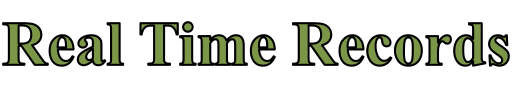 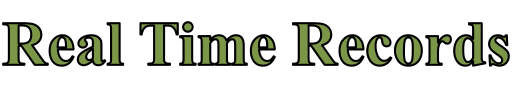   WCAB Request  Civil Request  Personal InjuryRequest Date: 	  Records Review  RUSH  Pagination  CD-RomDue Date: 	Please Include:        Case# 		HIPPA Auth.     Application of AdjudicationName:	AKA:  	DOB:  	SSN: 	DOI:   	   Name: 	Address: 	City:	 State: __ Zip:	Phone: 	 Fax: 	Requestor: 	Atty:  	, Esq.Firm: 	Address:	City:	State: ___ Zip:	Phone:	 Fax:	For: Applicant	 Plaintiff	 Defendant Carrier: _______________________________________    Adjuster:	Address:	City: 	 State: ___ Zip:	Phone:	 Fax:	Claim#: 	Plaintiff:	Defendant: 	 Superior	   Municipal 	 FederalAddress: 	City:	 State: ___ Zip:	Date:	 Time:	 Dept/Div: 	Prepare:  Deposition Subpoena   Trial SubpoenaDiscovery Cutoff Date: 		Atty: 	, Esq.Firm: 	Address: 	City:	 State: ___ Zip:	Phone:	 Fax:	Deliver to: Requestor	 Opposing Counsel	 OtherAttn:	Firm/Office:	Address:	City:	 State: ___Zip:	Type of Records     Location Name & Address	   Phone	Date(s)Type of Records     Location Name & Address	   Phone	Date(s)Type of Records     Location Name & Address	   Phone	Date(s)Client/ApplicantEmployer/ InsuredRequestor Billing InformationCase CaptionOpposing CounselDelivery Instructions Copying InstructionsSpecial Instructions any and allSpecial Instructions any and allSpecial Instructions any and allSpecial Instructions any and allSpecial Instructions any and allSpecial Instructions any and allSpecial Instruction any and all Special Instruction any and all Special Instructions any and allSpecial Instructions any and allSpecial Instructions any and allSpecial Instructions any and allSpecial Instructions any and allSpecial Instructions any and allSpecial Instruction any and all Special Instruction any and all Special Instructions any and allSpecial Instructions any and allSpecial Instructions any and allSpecial Instructions any and allSpecial Instructions any and allSpecial Instructions any and allSpecial Instruction any and all Special Instruction any and all 